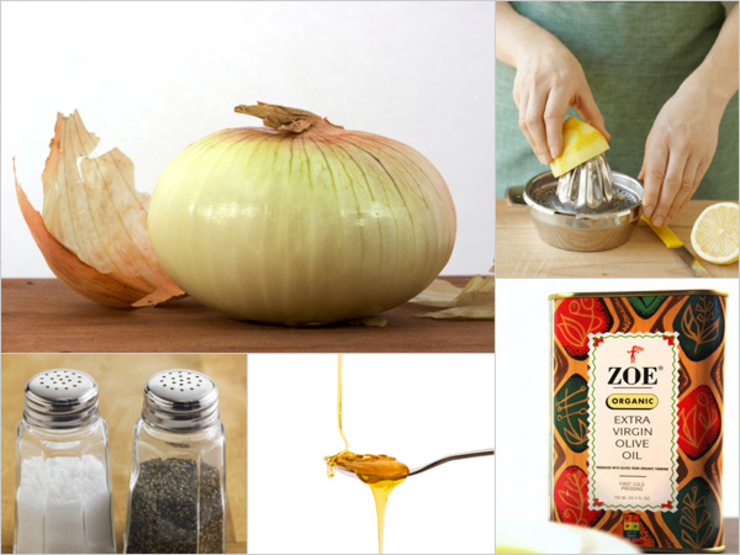 Siobhan's SpecialBust out this secret weapon at your next dinner party. Guests go crazy for this classy and crazy-easy dressing.2 small cipollini onions pulverized in a food processor1/3 c extra virgin olive oil1 tsp honey3-4 Tbsp lemon (or more if needed)Salt and pepper to tasteFrom the kitchen of Siobhan O’Connorx4 for 40-60 people